УТВЕРЖДАЮЗав. каф. Гидравлики____________ Составил доц. Дорошенко В.А.                                                             «___»__________2020 г.БИЛЕТ № 1по дисциплине «ГИДРО- и ПНЕВМОПРИВОД»Гидрораспределители: типы, характеристики, обозначения в схемах. Управление ГР и виды команд управления. Двухступенчатые ГР.Дать характеристику гидросхемы и её элементов. Описать рабочий режим ОГП и циклограмму движения РО.В зависимости от типа запорно-регулирующего элемента различают клапанные и золотниковые распределители.ЗолотниковыеПрямого действияРучное управлениеМеханическое управлениеЭлектрическое управлениеГидравлическое управлениеПневматическое управлениеНепрямого действияЭлектрогидравлическое управлениеКлапанныеПрямого действияРучное управлениеМеханическое управлениеЭлектрическое управлениеГидравлическое управлениеПневматическое управлениеНепрямого действияЭлектрогидравлическое управление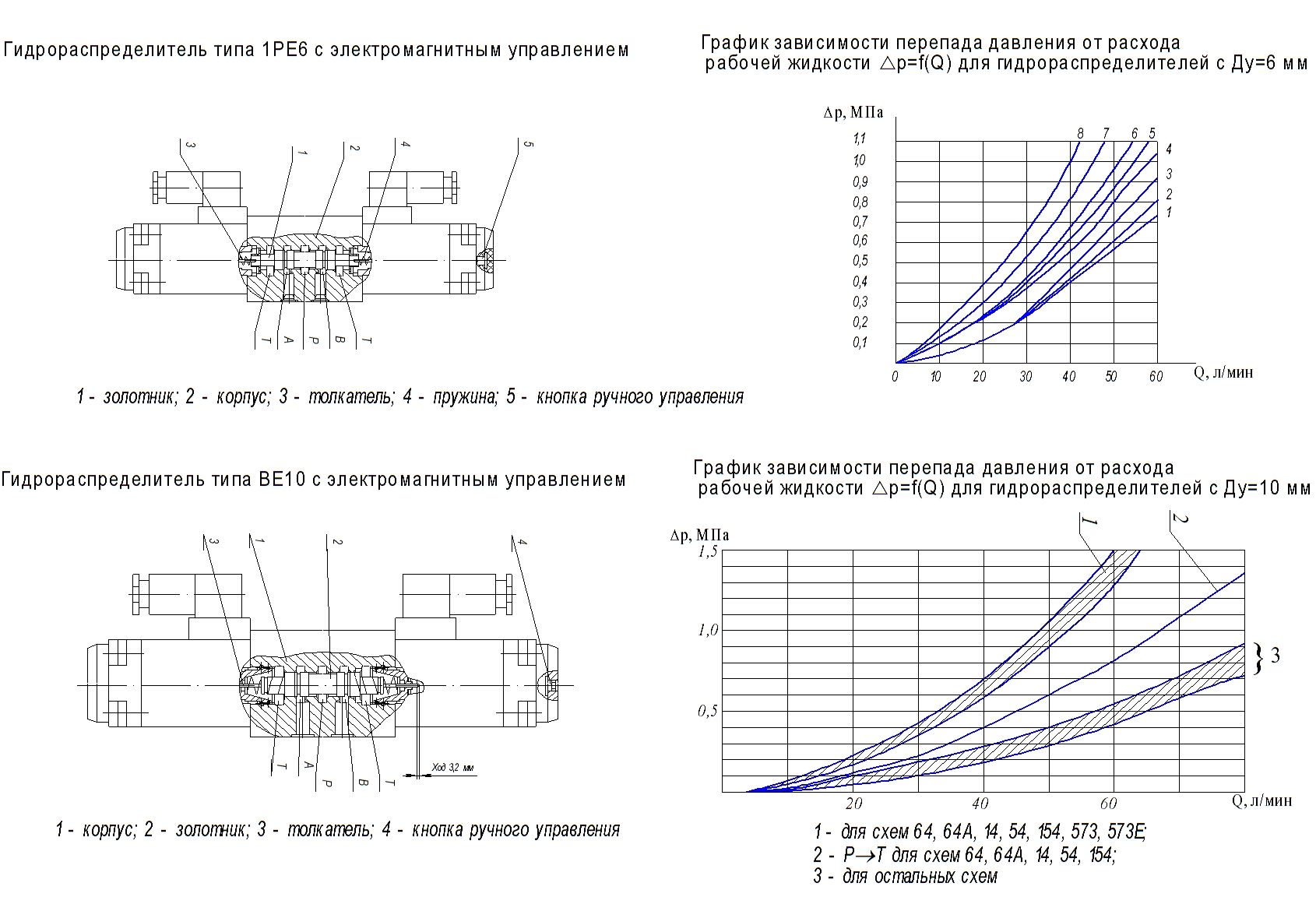 